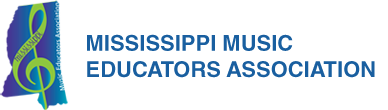 2019 ACDA/MMEA Convention
Hotel Blocks***Please make sure you inform the hotel that you are attending the ACDA/MMEA Convention***Red Lion Hotel4301 Hardy StHattiesburg, MS 39402601-606-9497$95.00Courtyard119 Grand DrHattiesburg, MS 39401601-238-3050$119.00Residence Inn116 Grand DrHattiesburg, MS 39401601-294-9202$125.00Hilton Garden Inn133 Plaza DrHattiesburg, MS 39402601-261-3770$119.00Home2 Suites116 Plaza DrHattiesburg, MS 39402601-261-3800$124.00Hampton Inn120 Plaza DrHattiesburg, MS 39402601-268-0606$124.00Towne Place235 Thornhill DrHattiesburg, MS 39402601-582-2030$109.00 - $119.00 Fairfield Inn173 Thornhill DrHattiesburg, MS 39402601-296-7777$99.00Doubletree10 Gateway DrHattiesburg, MS 39402601-296-0302$119.00